Сценарий торжественной линейки «Последний звонок 2013»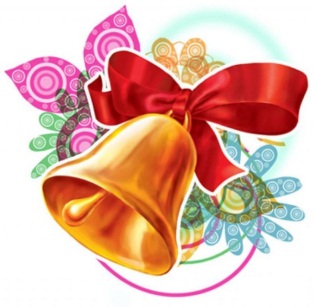 МАОУ «Викуловская СОШ №1»Звучит музыка_________________________________________________________Построение учащихся по параллелям на площади перед РДК (в актовом зале школы 1-х,4-х, 9-11 классов);Перекличка по классам (начинаем с 1-х классов)Фанфары:__________________________________________________________Выходят ведущие.Фоновая мелодия:___________________________________________________Вед. 1: День сегодня необычный: 
солнце встало, умывшись росой, 
на урок на последний, прощальный 
отправляется класс выпускной. 

Вед.2: Майский день на линейке играет, 
шепчет нежно в листве ветерок, 
в путь питомцев своих провожая, 
школа даст им последний звонок. 

Вед.1: Кто главный герой на празднике нашем? 

Вед.2: Кого ждут все гости, учителя  и  ученики? 

Вед.1: Кому мы сегодня восторженно скажем:  «Добро пожаловать...» 

Вместе: Выпускники, выпускники, выпускники. 

Звучит музыка______________________________________________________

Вед.2:  Встречаем, выпускники 11 «а» класса, классный руководитель- Анна Аркадьевна Покатова…                  (во время движения выпускников)
-Лето за окнами, двор школьный в зелени, 
новая поросль радует глаз. 
Вот оно, нового времени веянье - 
наш выпускной-социально-гуманитарный класс. 

Вед.1: Встречайте выпускников 11 «Б» класса. Классный руководитель- Галина Сергеевна Медведева. 

Под общий рокот ликованья встречайте радостно сейчас 
достойный общего внимания наш бравый 11 «б» класс. 

Звучит_______________________________________________________________

   Вед. 2:   Вот теперь все учащиеся Викуловской школы №1 в сборе и пора предоставить слово заместителю директора по воспитательной работе Красиковой Людмиле Александровне.Л.А. Красикова: Школа! Внимание! Под вынос знамени РФ стоять смирно!Знамя внести!Звучит гимн РФ (работает знаменная группа)-Торжественную линейку, посвященную Последнему звонку 2013 считать открытой!Вед.1:Слово предоставляется директору школы Андрею Александровичу Лотову.(выступление директора) Фанфары  «Директор»Вед.2:Слово для поздравления предоставляется гостям нашего праздника:___________Вед.1: Одиннадцать лет пролетели, как день, 
 Как один необычный урок, 
 С той минуты, когда прозвенел 
 Первый детский ваш школьный звонок. Вед.2  Девять месяцев назад для наших первоклассников прозвучал первый школьный звонок. Вы, ученики 11-х классов сказали им много напутственных слов, а теперь они пришли поддержать вас перед экзаменами. Слово предоставляется нашим первоклассникам.Выступление первоклассников. 
1. Были когда-то вы малышами, 
   звали насмешливо вас «первачки» 
   с трудно задачкой бежали вы к маме 
   горько плакали у доски. 

2. А теперь вы большие и сильные, 
    каждый в учебе — передовик! 
    с честью несете вы очень красивое, 
    гордое звание... 

Хором: Выпускник! 

3.Раз нам дали микрофон - 
Пусть не замолкает он! 
Станем мы скучать без вас, 
Ведь и наш наступит час! 

4.Пусть сейчас я неказистый, 
Конопатый ученик. 
Подросту и тоже стану называться выпускник! 

5. На звонок последний школьный 
Мы сегодня к вам пришли. 
Пожелание удачи вам в подарок принесли! 

6.Обещаем вам сегодня 
Здесь за школою следить! 
Славу школы приумножить, 
Все, что зададут — учить! 

7.Бегать лучше, прыгать дальше, 
Петь красиво и без фальши! 
Взрослых будем уважать 
И ЕГЭ на пять сдавать. 

8. Выпускной экзамен скоро, 
Приближается пора, 
Мы от всей души желаем 
Вместе: Вам ни пуха, ни пера. 

Вед.1:  Сегодня на торжественной линейке место одиннадцатых классов  по праву занимают их родители, ведь все эти годы они вместе преодолевали трудности и испытания, разделяли победы своих детей. Слово предоставляется родителям наших выпускников: ________________________________________________________________________________________________________________________________Выпускники:          СПАСИБО!!!ОТВЕТНОЕ  СЛОВО  ВЫПУСКНИКОВ:1. Всем известно — детям и родителям, 
   Ясно это всем как дважды два: 
   Школа начинается с учителя 
    И трудом учителя жива! 2. В нашей школе есть  такой учитель 
    Это  классный наш руководитель!     Приглашаем наших классных руководителей: А.А. Покатову, Г.С. Медведеву!(слово классных руководителей)выпускники дарят им цветы. 

3. Помните, 11 лет назад, 
    Когда пришли впервые в школу, 
   учителя нас встретил теплый взгляд, 
   И смело, и настойчиво повел он за собою. 

4. Вложил в нас, несмышленых, столько сил, 
   И доброту его никто не позабыл, 
  Учитель первый, очень любим вас! 
  На сцену приглашаем Вас сейчас! 

5. Дорогая Алла Германовна! Мы приглашаем Вас к микрофону! 
(напутственное слово первого учителя)

выпускники дарят ей цветы. 

6. Все также вертится Земля... 
   И время так неумолимо мчится. 
    И вы для нас еще учителя 
    А мы — ученики и ученицы. 
7. Стоите вы теперь напротив нас, 
    В руках — цветы, а не кусочек мела. 
    И этот праздник также и для вас, 
    В нем волнений словно нет предела. 

8. Уже у нас не будет дневников, 
    В журналы не поставят больше «двойки» 
    К директору не поведут учеников, 
    Не будет больше там головомойки. 


9. Простите нас, мы виноваты, 
    Мы много обид принесли, 
    И были порой грубоваты. 
    И чисто любить не могли. 

10. Порою мы даже смеялись 
     Над вашим упорным трудом, 
     А вы, как всегда, добивались. 
    Что вас мы, быть может поймем. 

11. Поймем мы, пусть поздно, пусть рано 
     (простите за это вы нас) 
     Но мы говорим сейчас прямо: 
     Всем сердцем мы любим вас. 

12.  Спасибо вам за благородный труд, 
       Учителя, искатели, в душе поэты! 
       Ни годы, ни преграды не сотрут 
      Наставников слова и мудрые советы. 

13. Пусть уважение, гордость и почет 
      Ваш путь нелегкий окрыляют, 
      И пусть годам потерян будет счет, 
     Россия, Родина своих героев знает! 

Дарят учителям цветы!Выпускники:1.Вот и пришла пора прощанья,
Звенит напутственно звонок...
2. Мы скажем: "Школа, до свиданья, -
Всему свой час, всему свой срок".
3. Мы не торопимся проститься,
И во сто крат теперь милей
Нам станут образы и лица
Родных своих учителей.
4. Но час пришел, - мы это знаем,
  И в этот свой особый час
5. Вас благодарно приглашаем
   На школьный бал, на школьный вальс!..ВАЛЬС!Вед.1  Музыки звук. Суета здесь на площади, 
            Радуга праздника, ночи без сна - 
            В школьной тетради, до корки исписанной, 
           Точку сегодня поставит весна. 

Вед.2 Всех кутерьма закружила весенняя, 
          Ваши успехи, ошибки, свершения. 
          Но, как обычно, в положенный срок 
          Все подытожит последний звонок! 

Вед.1: Мечты, надежды, ожиданья - 
           Все в будущем, все впереди. 
           Ну, а сейчас на праздничной площади  
           Школьный последний звонок звени….Вед.2:  Право дать последний звонок предоставляется:____________________________________________________________________________________________________________________________________________________________________________________________________________Звенит школьный звонок.           (выпускают шарики)Выпускник: Ровно год назад нам торжественно на школьной линейке вручили ключ от школы. Теперь пришло время передать его в руки самым старшим школьникам, 10-ти классникам. Но прежде пусть они дадут клятву:- вступая на последнюю ступень старшей  школы, торжественно клянёмся:      1. Поддерживать порядок и традиции в нашей школе.2. Углубленно изучать все предметы, расти достойной сменой.3. Делать школьную жизнь ещё интересней.4. Активно участвовать во всех школьных делах.ВСЕ 10-е: КЛЯНЁМСЯ!- 3 раза. Передается ключ от школы!(выходят два 10- классника)1. Вы здесь начинали со старта
По жизни стремительный бег,
Но старые школьные парты
Запомнятся вами навек.

2.И словно заодно с зелёным маем
Хотим слова хорошие найти.
Всего-всего вам в жизни мы желаем
И говорим — счастливого пути! Вместе: Удачи на экзаменах, ни пуха, ни пера!!!Заключительная песня выпускников:________________________________________                                                                 (Запускают голубей)Ведущий Дорогие выпускники! Конечно, расставание всегда печально. Ведущая:Но расставание означает завершение одного этапа в жизни и начало другого.
Впереди вас ждут экзамены.Ведущий:Мы желаем вам достойно вынести все испытания ЕГЭ!До встречи на выпускном вечере!ГИМН РФ
Зам. директора: Школа, равняйся, смирно! Флаг Российской Федерации вынести!Работа знаменной группы
Право первыми покинуть торжественную линейку предоставляется выпускникам 2012-2013 учебного  годаИ первоклассникам… 